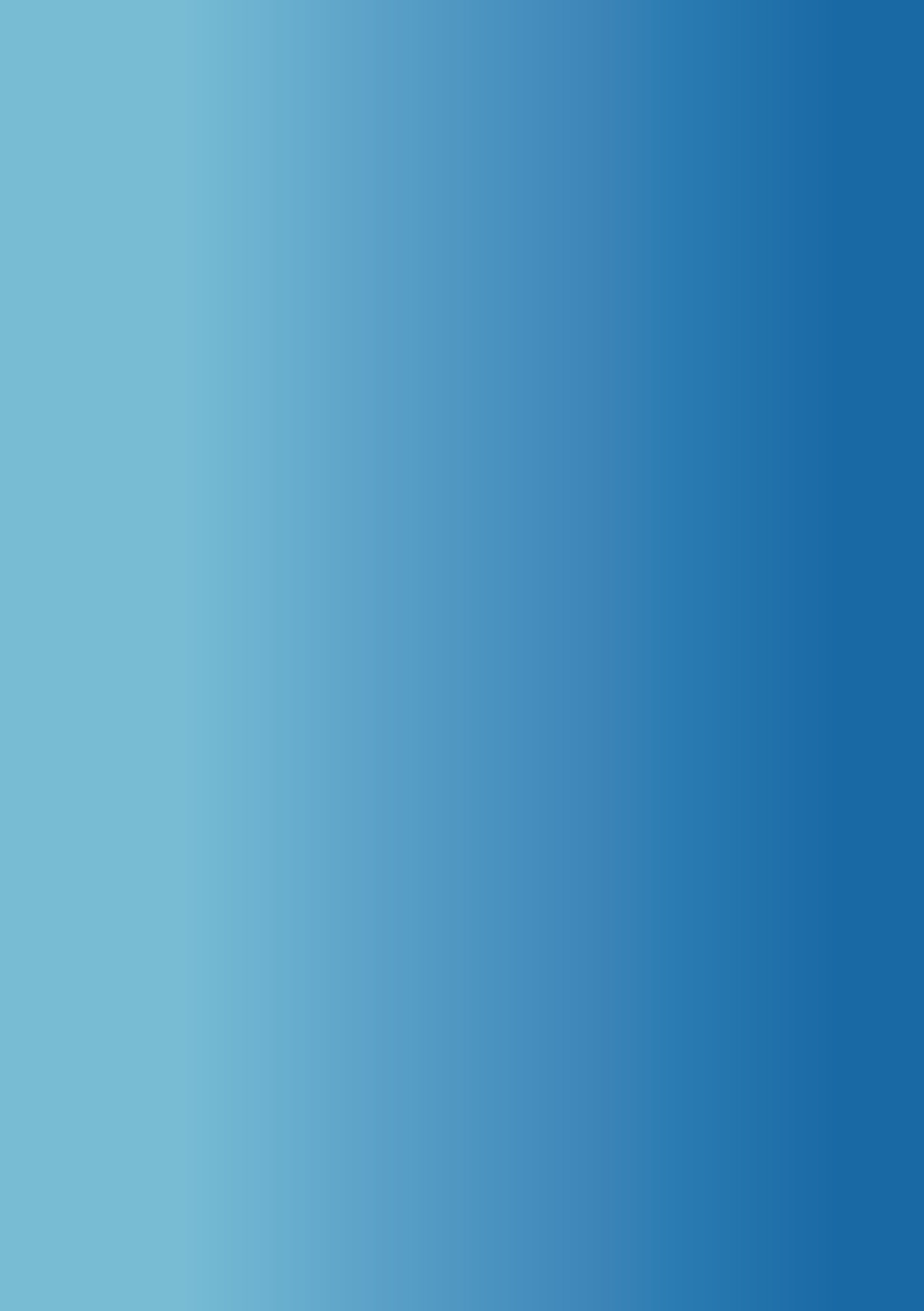 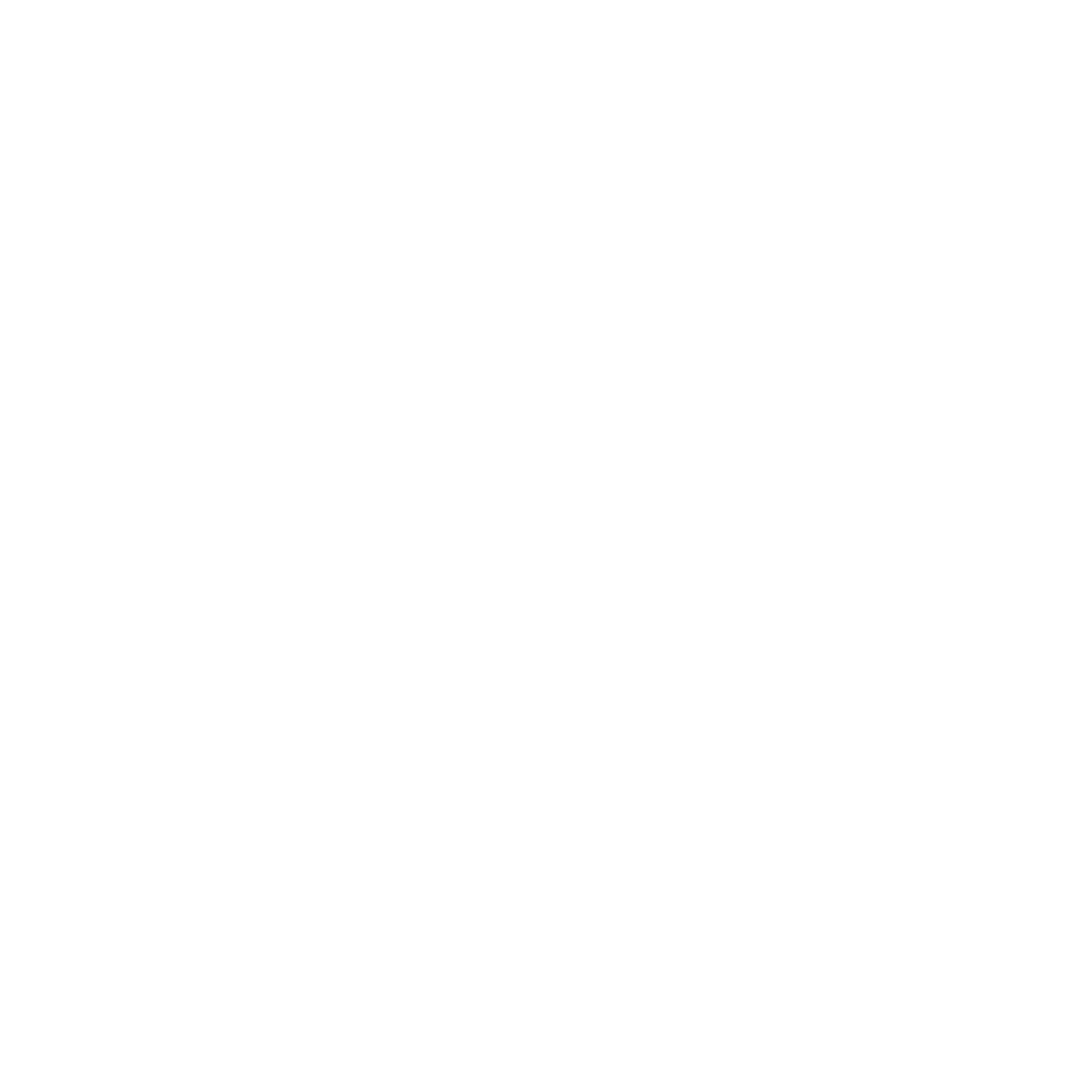 EUROPEAN CITY FACILITYInvestment Concept Template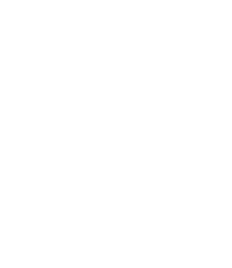            [Name of municipality/local authority 
                                    or its groupings]                      [Investment concept title]Prepared: [Date prepared]Quality assurance: [e.g. appraisal, peer review, etc.]Table A – [1.7] Summary of investment component(s)Table B – [5.1] Work planSummary of the planned investmentSummary of the planned investmentSummary of the planned investmentSummary of the planned investmentSummary of the planned investmentSummary of the planned investmentSummary of the planned investmentTotal investment plannedEUREUREUREUREUREURFunding sourcesRequested fundingRequested fundingEUR/…%EUR/…%EUR/…%EUR/…%Funding sourcesOwn fundingOwn fundingEUR/…% EUR/…% EUR/…% EUR/…% Funding sourcesOther sources [please specify]Other sources [please specify]EUR/…% EUR/…% EUR/…% EUR/…% Location of the planned investmentMunicipality/local authority (or its groupings) and other organisations involvedPlease provide the name of the organisation(s) involved as well as the LAU and NUTS 3 code of the municipality/local authority or of each municipality/local authority in case of a grouping.Please provide the name of the organisation(s) involved as well as the LAU and NUTS 3 code of the municipality/local authority or of each municipality/local authority in case of a grouping.Please provide the name of the organisation(s) involved as well as the LAU and NUTS 3 code of the municipality/local authority or of each municipality/local authority in case of a grouping.Please provide the name of the organisation(s) involved as well as the LAU and NUTS 3 code of the municipality/local authority or of each municipality/local authority in case of a grouping.Please provide the name of the organisation(s) involved as well as the LAU and NUTS 3 code of the municipality/local authority or of each municipality/local authority in case of a grouping.Please provide the name of the organisation(s) involved as well as the LAU and NUTS 3 code of the municipality/local authority or of each municipality/local authority in case of a grouping.Sector(s) targetedOverview and objectives of the planned investmentPlease briefly describe the planned investment, indicating the main goals, the main measures planned and who should benefit from them and how.[max. one paragraph]Please briefly describe the planned investment, indicating the main goals, the main measures planned and who should benefit from them and how.[max. one paragraph]Please briefly describe the planned investment, indicating the main goals, the main measures planned and who should benefit from them and how.[max. one paragraph]Please briefly describe the planned investment, indicating the main goals, the main measures planned and who should benefit from them and how.[max. one paragraph]Please briefly describe the planned investment, indicating the main goals, the main measures planned and who should benefit from them and how.[max. one paragraph]Please briefly describe the planned investment, indicating the main goals, the main measures planned and who should benefit from them and how.[max. one paragraph]Estimated costs and revenuesTotal operating cost (year)Total operating cost (year)Total operating cost (year)EUREUREUREstimated costs and revenuesTotal revenues (year)Total revenues (year)Total revenues (year)EUREUREUREconomic viabilitySimple payback periodNet Present Value Net Present Value Net Present Value Internal rate of returnInternal rate of returnEconomic viabilityExpected impactsEnergy savingsEnergy savingsEnergy savingsGWh/yExpected impactsRenewable energy productionRenewable energy productionRenewable energy productionGWh/y Expected impactsAvoided CO2 emissionsAvoided CO2 emissionsAvoided CO2 emissionstCO2eq/yExpected impactsOther impactsOther impactsOther impacts[unit]ContactContactContact personOrganisationLegal entity in charge and its VAT numberDepartment Street, No. Postal Code, CityCountryTelephoneE-MailConsultancy SupportIf applicable, please provide the contact details (name, company, e-mail) of the consultant that supported the development of the Investment Concept.Detailed description of planned investment projectDetailed description of planned investment projectDetailed description of planned investment project1.1. Objectives of the investment project1.1. Objectives of the investment project1.1. Objectives of the investment projectPlease summarise the general and specific project objectives.Please summarise the general and specific project objectives.Please summarise the general and specific project objectives.1.2. General project background, context and rationale1.2. General project background, context and rationale1.2. General project background, context and rationalePlease describe the general context and rationale of the planned investment project, referring to e.g.:General framework conditions, incl. relevant (local, national, Eurostat etc.) statistics regarding the investment territory, population etc.; and a social perspective on the context of implementation of the project;Relevant (enabling) policy framework, including political objectives and/or commitments (incl. SEAPs, SECAPs etc.); Social context in which the investment project is going to be developed (e.g. neighbourhood with particular social connotations), if relevant;Other relevant municipal infrastructure projects by the project promoter(s) that would be running in parallel to the planned investment project, if any. Please attach any supporting documents, e.g. SEAP, SECAP etc., in the Annex.Please describe the general context and rationale of the planned investment project, referring to e.g.:General framework conditions, incl. relevant (local, national, Eurostat etc.) statistics regarding the investment territory, population etc.; and a social perspective on the context of implementation of the project;Relevant (enabling) policy framework, including political objectives and/or commitments (incl. SEAPs, SECAPs etc.); Social context in which the investment project is going to be developed (e.g. neighbourhood with particular social connotations), if relevant;Other relevant municipal infrastructure projects by the project promoter(s) that would be running in parallel to the planned investment project, if any. Please attach any supporting documents, e.g. SEAP, SECAP etc., in the Annex.Please describe the general context and rationale of the planned investment project, referring to e.g.:General framework conditions, incl. relevant (local, national, Eurostat etc.) statistics regarding the investment territory, population etc.; and a social perspective on the context of implementation of the project;Relevant (enabling) policy framework, including political objectives and/or commitments (incl. SEAPs, SECAPs etc.); Social context in which the investment project is going to be developed (e.g. neighbourhood with particular social connotations), if relevant;Other relevant municipal infrastructure projects by the project promoter(s) that would be running in parallel to the planned investment project, if any. Please attach any supporting documents, e.g. SEAP, SECAP etc., in the Annex.1.3. Description of the investment project1.3. Description of the investment project1.3. Description of the investment projectPlease describe the envisaged investment project, incl. the technical measures planned. In this context, please provide details of the underlying technical analysis (e.g. results from energy audits conducted for the project, assessment of suitable technology options etc.), and refer, for instance, to:  For public buildings: number of buildings, surface areas managed, current energy consumption, technology options proposed, etc. For improved efficiency of energy distribution: foreseen energy efficiency improvement, ownership of installations, etc. For renewable energy production: renewable energy source used, foreseen energy production, technology options proposed.Please also describe the approach for aggregation/bundling of small-scale projects, if relevant.Please attach any supporting documents, e.g. (sample) energy audits, (summary) assessments of technology options, etc., in the Annex.Please describe the envisaged investment project, incl. the technical measures planned. In this context, please provide details of the underlying technical analysis (e.g. results from energy audits conducted for the project, assessment of suitable technology options etc.), and refer, for instance, to:  For public buildings: number of buildings, surface areas managed, current energy consumption, technology options proposed, etc. For improved efficiency of energy distribution: foreseen energy efficiency improvement, ownership of installations, etc. For renewable energy production: renewable energy source used, foreseen energy production, technology options proposed.Please also describe the approach for aggregation/bundling of small-scale projects, if relevant.Please attach any supporting documents, e.g. (sample) energy audits, (summary) assessments of technology options, etc., in the Annex.Please describe the envisaged investment project, incl. the technical measures planned. In this context, please provide details of the underlying technical analysis (e.g. results from energy audits conducted for the project, assessment of suitable technology options etc.), and refer, for instance, to:  For public buildings: number of buildings, surface areas managed, current energy consumption, technology options proposed, etc. For improved efficiency of energy distribution: foreseen energy efficiency improvement, ownership of installations, etc. For renewable energy production: renewable energy source used, foreseen energy production, technology options proposed.Please also describe the approach for aggregation/bundling of small-scale projects, if relevant.Please attach any supporting documents, e.g. (sample) energy audits, (summary) assessments of technology options, etc., in the Annex.1.4. Market analysis and barriers 1.4. Market analysis and barriers 1.4. Market analysis and barriers Please describe the:Relevant market conditions and potential competitors; andGeneral barriers and obstacles identified for the project and ways how to bridge these gaps. Please attach any supporting documents in the Annex. Please describe the:Relevant market conditions and potential competitors; andGeneral barriers and obstacles identified for the project and ways how to bridge these gaps. Please attach any supporting documents in the Annex. Please describe the:Relevant market conditions and potential competitors; andGeneral barriers and obstacles identified for the project and ways how to bridge these gaps. Please attach any supporting documents in the Annex. 1.5. Summary of expected impacts1.5. Summary of expected impacts1.5. Summary of expected impactsPlease fill the table below with the results expected from the implementation of the investment project. Please provide details of the calculation, including relevant assumptions, baselines, conversion factors, etc., in the Annex.Please fill the table below with the results expected from the implementation of the investment project. Please provide details of the calculation, including relevant assumptions, baselines, conversion factors, etc., in the Annex.Please fill the table below with the results expected from the implementation of the investment project. Please provide details of the calculation, including relevant assumptions, baselines, conversion factors, etc., in the Annex.Energy savingsGWh/yRenewable energy productionGWh/yAvoided CO2 emissionstCO2eq/yOther (social, climate) impactse.g. improved living/working conditions of citizens, reduced pollution, adaptation measures, etc.e.g. improved living/working conditions of citizens, reduced pollution, adaptation measures, etc.1.6. Replication and/or up-scaling potential1.6. Replication and/or up-scaling potential1.6. Replication and/or up-scaling potentialPlease explain how the project can be replicated in other contexts and/or has the potential to be up-scaled (in the region), highlighting potential partners needed, and referring to:Internal replication/upscaling within current associated organisation;Expansion, associating further organisations; and/orReplication by others.Please explain how the project can be replicated in other contexts and/or has the potential to be up-scaled (in the region), highlighting potential partners needed, and referring to:Internal replication/upscaling within current associated organisation;Expansion, associating further organisations; and/orReplication by others.Please explain how the project can be replicated in other contexts and/or has the potential to be up-scaled (in the region), highlighting potential partners needed, and referring to:Internal replication/upscaling within current associated organisation;Expansion, associating further organisations; and/orReplication by others.1.7. Summary of investment component(s)1.7. Summary of investment component(s)1.7. Summary of investment component(s)Please briefly summarise the investment component(s) in table A.  Please briefly summarise the investment component(s) in table A.  Please briefly summarise the investment component(s) in table A.  Investment sector(s): (please specify)Investment sector(s): (please specify)Investment sector(s): (please specify)Investment sector(s): (please specify)Investment sector(s): (please specify)Investment sector(s): (please specify)Investment sector(s): (please specify)Investment sector(s): (please specify)Investment sector(s): (please specify)#Investment componentDescription of investment componentUnitCurrent energy consumption (GWh/year)Energy 
savings (%)Renewable energy production 
(GWh/year)Payback timeTotal investment costs (EUR)123456…TOTALTOTALPromoter(s) and (local) stakeholdersPromoter(s) and (local) stakeholdersPromoter(s) and (local) stakeholdersPromoter(s) and (local) stakeholders2.1. Overview of project promoter(s)2.1. Overview of project promoter(s)2.1. Overview of project promoter(s)2.1. Overview of project promoter(s)Please describe briefly:The project promoter(s) and their interest in the project, differentiating between the organisation leading the investment project, and further organisations associated to it. Whether they have previous investment programme experience;The level of commitment of promoter(s) to the planned investment project.Please attach any supporting documents, e.g. letters of commitment/support from associated partners etc., in the Annex.Please describe briefly:The project promoter(s) and their interest in the project, differentiating between the organisation leading the investment project, and further organisations associated to it. Whether they have previous investment programme experience;The level of commitment of promoter(s) to the planned investment project.Please attach any supporting documents, e.g. letters of commitment/support from associated partners etc., in the Annex.Please describe briefly:The project promoter(s) and their interest in the project, differentiating between the organisation leading the investment project, and further organisations associated to it. Whether they have previous investment programme experience;The level of commitment of promoter(s) to the planned investment project.Please attach any supporting documents, e.g. letters of commitment/support from associated partners etc., in the Annex.Please describe briefly:The project promoter(s) and their interest in the project, differentiating between the organisation leading the investment project, and further organisations associated to it. Whether they have previous investment programme experience;The level of commitment of promoter(s) to the planned investment project.Please attach any supporting documents, e.g. letters of commitment/support from associated partners etc., in the Annex.2.2. Ownership of assets and management structure2.2. Ownership of assets and management structure2.2. Ownership of assets and management structure2.2. Ownership of assets and management structurePlease describe briefly:The ownership structure of project promoter(s) over the assets concerned;The (legal) relations between the leading and associated organisations regarding the whole investment; The organisational structure and decision-making processes for the implementation of the investment project, explaining how decisions are made and who makes them.Please describe briefly:The ownership structure of project promoter(s) over the assets concerned;The (legal) relations between the leading and associated organisations regarding the whole investment; The organisational structure and decision-making processes for the implementation of the investment project, explaining how decisions are made and who makes them.Please describe briefly:The ownership structure of project promoter(s) over the assets concerned;The (legal) relations between the leading and associated organisations regarding the whole investment; The organisational structure and decision-making processes for the implementation of the investment project, explaining how decisions are made and who makes them.Please describe briefly:The ownership structure of project promoter(s) over the assets concerned;The (legal) relations between the leading and associated organisations regarding the whole investment; The organisational structure and decision-making processes for the implementation of the investment project, explaining how decisions are made and who makes them.2.3. Risk profile for the entity(ies) that will be financially liable2.3. Risk profile for the entity(ies) that will be financially liable2.3. Risk profile for the entity(ies) that will be financially liable2.3. Risk profile for the entity(ies) that will be financially liablePlease provide any information that can help establishing your financial risk profile, e.g. financial appraisal, securities/guarantees, credit rating, if available. Please provide any information that can help establishing your financial risk profile, e.g. financial appraisal, securities/guarantees, credit rating, if available. Please provide any information that can help establishing your financial risk profile, e.g. financial appraisal, securities/guarantees, credit rating, if available. Please provide any information that can help establishing your financial risk profile, e.g. financial appraisal, securities/guarantees, credit rating, if available. 2.4. (Local) stakeholder analysis2.4. (Local) stakeholder analysis2.4. (Local) stakeholder analysis2.4. (Local) stakeholder analysisPlease:describe further stakeholders (civil society, economic stakeholders, etc.) and their possible role for the success of the investment project; highlight their needs and expectations from the proposed investment project; indicate their current level of support; anddescribe the future envisaged engagement strategy, using the following table.Please attach any supporting documents, e.g. proof of support, etc., in the Annex.Please:describe further stakeholders (civil society, economic stakeholders, etc.) and their possible role for the success of the investment project; highlight their needs and expectations from the proposed investment project; indicate their current level of support; anddescribe the future envisaged engagement strategy, using the following table.Please attach any supporting documents, e.g. proof of support, etc., in the Annex.Please:describe further stakeholders (civil society, economic stakeholders, etc.) and their possible role for the success of the investment project; highlight their needs and expectations from the proposed investment project; indicate their current level of support; anddescribe the future envisaged engagement strategy, using the following table.Please attach any supporting documents, e.g. proof of support, etc., in the Annex.Please:describe further stakeholders (civil society, economic stakeholders, etc.) and their possible role for the success of the investment project; highlight their needs and expectations from the proposed investment project; indicate their current level of support; anddescribe the future envisaged engagement strategy, using the following table.Please attach any supporting documents, e.g. proof of support, etc., in the Annex.Type of 
stakeholderCurrent status of engagementFuture engagement activitiesInstruments/channels for dissemination and interactionLegal analysis3.1. Legal feasibility of the planned investmentPlease:Describe the (local, national and potentially international) legal requirements applicable to the planned investment, e.g. regulations concerning available investment types and framework conditions, the actual investment approach, or the structuring and timeline of the single investment steps (incl. public procurement or debt accounting rules) etc. Clarify possible legal/regulatory incentives and how they will be used to benefit the project; andClarify possible legal/regulatory obstacles and how they will be tackled.  Please describe the preparatory assessments and studies carried out in the course of the investment concept development and attach any (summaries of the) performed analyses to the investment concept. Please also state if an Environmental Impact Assessment (EIA) is required; if yes and if already conducted, briefly highlight the outcomes. Economic and financial analysisEconomic and financial analysisEconomic and financial analysisEconomic and financial analysis4.1. Estimated costs and revenues4.1. Estimated costs and revenues4.1. Estimated costs and revenues4.1. Estimated costs and revenuesPlease specify: The estimated costs per cost category, differentiating between CAPEX and OPEX (equipment and installation cost, staff costs, external subcontracting, maintenance costs, etc.);Cost savings and other revenues. Please summarise these costs and revenues in the table below. Please provide a more detailed forecast (depicting the costs per investment component) on the cash flow development over the lifetime of the investment project in the Annex.Please specify: The estimated costs per cost category, differentiating between CAPEX and OPEX (equipment and installation cost, staff costs, external subcontracting, maintenance costs, etc.);Cost savings and other revenues. Please summarise these costs and revenues in the table below. Please provide a more detailed forecast (depicting the costs per investment component) on the cash flow development over the lifetime of the investment project in the Annex.Please specify: The estimated costs per cost category, differentiating between CAPEX and OPEX (equipment and installation cost, staff costs, external subcontracting, maintenance costs, etc.);Cost savings and other revenues. Please summarise these costs and revenues in the table below. Please provide a more detailed forecast (depicting the costs per investment component) on the cash flow development over the lifetime of the investment project in the Annex.Please specify: The estimated costs per cost category, differentiating between CAPEX and OPEX (equipment and installation cost, staff costs, external subcontracting, maintenance costs, etc.);Cost savings and other revenues. Please summarise these costs and revenues in the table below. Please provide a more detailed forecast (depicting the costs per investment component) on the cash flow development over the lifetime of the investment project in the Annex.CAPEXCAPEXCAPEXCAPEXEstimated cost of planning processesEstimated cost of planning processesEUREUREstimated cost of installationEstimated cost of installationEUREUREstimated equipment costEstimated equipment costEUREUROther(s) [please specify]Other(s) [please specify]EUREURTotal investment costTotal investment costEUREUROPEXOPEXOPEXOPEXEstimated maintenance cost (year)Estimated maintenance cost (year)EUREUREstimated staff cost (year)Estimated staff cost (year)EUREUREstimated external sub-contracting (year)Estimated external sub-contracting (year)EUREUROther(s) [please specify]Other(s) [please specify]EUREURTotal operating cost (year)Total operating cost (year)EUREURRevenuesRevenuesRevenuesRevenuesEnergy savings (year)Energy savings (year)EUREUROperation and Maintenance (O&M) fee (year)Operation and Maintenance (O&M) fee (year)EUREUREnergy supply (year)Energy supply (year)EUREUROther revenues (year)  [please specify]Other revenues (year)  [please specify]EUREURTotal revenues (year)Total revenues (year)EUREUR4.2. Economic viability4.2. Economic viability4.2. Economic viability4.2. Economic viabilityPlease complete the table below with the indicators for the investment.Please complete the table below with the indicators for the investment.Please complete the table below with the indicators for the investment.Please complete the table below with the indicators for the investment.Simple payback periodNet Present ValueNet Present ValueInternal Rate of ReturnPlease attach related calculations in the Annex, justifying the discount rate applied and explaining the project/technology specifics (e.g. lifetime, maintenance, etc.).Please attach related calculations in the Annex, justifying the discount rate applied and explaining the project/technology specifics (e.g. lifetime, maintenance, etc.).Please attach related calculations in the Annex, justifying the discount rate applied and explaining the project/technology specifics (e.g. lifetime, maintenance, etc.).Please attach related calculations in the Annex, justifying the discount rate applied and explaining the project/technology specifics (e.g. lifetime, maintenance, etc.).4.3. Risk and mitigation measures4.3. Risk and mitigation measures4.3. Risk and mitigation measures4.3. Risk and mitigation measuresPlease outline the critical risks that can affect the project implementation, their likelihood to occur and potential impact on the project as well as corresponding mitigation measures planned to meet the investment objectives, e.g. by using the table below. Examples of risks include legislative changes, regulatory issues, upcoming elections, financing risks, demand risks, approval risks, unavailability of necessary expertise etc. Please outline the critical risks that can affect the project implementation, their likelihood to occur and potential impact on the project as well as corresponding mitigation measures planned to meet the investment objectives, e.g. by using the table below. Examples of risks include legislative changes, regulatory issues, upcoming elections, financing risks, demand risks, approval risks, unavailability of necessary expertise etc. Please outline the critical risks that can affect the project implementation, their likelihood to occur and potential impact on the project as well as corresponding mitigation measures planned to meet the investment objectives, e.g. by using the table below. Examples of risks include legislative changes, regulatory issues, upcoming elections, financing risks, demand risks, approval risks, unavailability of necessary expertise etc. Please outline the critical risks that can affect the project implementation, their likelihood to occur and potential impact on the project as well as corresponding mitigation measures planned to meet the investment objectives, e.g. by using the table below. Examples of risks include legislative changes, regulatory issues, upcoming elections, financing risks, demand risks, approval risks, unavailability of necessary expertise etc. RiskLikelihoodImpactMitigation measures4.4. Financing approach and funding sources4.4. Financing approach and funding sourcesPlease describe in detail the envisaged financing approach, including the different funding sources (e.g. own funds, grants, soft loans, (bank) loans, guarantees, external investments, etc.) and the stage of commitment (i.e. consulted, ongoing, negotiations, contracted). Please indicate the planned funding sources for the investment in the table below, including requested funding.Please describe in detail the envisaged financing approach, including the different funding sources (e.g. own funds, grants, soft loans, (bank) loans, guarantees, external investments, etc.) and the stage of commitment (i.e. consulted, ongoing, negotiations, contracted). Please indicate the planned funding sources for the investment in the table below, including requested funding.Total investment costEUR/100%Requested funding EUR/…% Own fundingEUR/…%Other sources [please specify]EUR/…%Investment roadmap5.1. Technical assistance activities  Please describe if any additional type(s) of support are required in the preparation or will be needed during the implementation of the investment project (e.g. technical expertise, legal advice, procurement preparation, financial structuring, energy audits, business plans, etc.). 5.2. Work planPlease clearly state the project/investment status to date (e.g. status of approvals and permissions, any missing activities to be able to start the project).                            Use the table below to present the next steps in the process to launch the planned investments, including work planning and resource allocation.                                           Please attach a Gantt Chart to the investment concept.#Investment stepDescription of 
investment stepExpected 
start dateExpected 
end dateMain outcomeResponsible actor (incl. level of commitment)12345678910…Annexes Annexes 1.2.General project background, context and rationaleSupporting documents, e.g. SEAP/SECAP. 1.3.Description of the investment projectSupporting documents, e.g. (sample) energy audits; assessment of suitable technology options, etc. 1.4.Market analysis and barriersSupporting documents for the market analysis conducted for the project. 1.5.Summary of the expected impactsDetails of the calculation, including relevant assumptions, baselines, conversion factors, etc. 2.1.Overview of project promoter(s)Supporting documents, e.g. letters of commitment/support, etc.2.4.(Local) stakeholder analysisSupporting documents, e.g. proof of support, etc.3.1.Legal feasibilitySummaries of the performed analyses on the legal feasibility and supporting documents, if applicable.4.1.Estimated costs and revenuesCash flow plan.4.2.Economic viabilityCalculations, clarifying/justifying the discount rate applied and explaining the project/technology specifics (e.g. lifetime, maintenance etc.).5.2.Work planGantt Chart on the work plan.